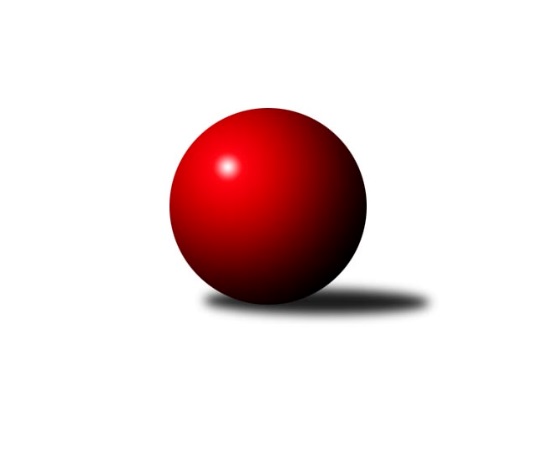 Č.4Ročník 2014/2015	11.10.2014Nejlepšího výkonu v tomto kole: 2634 dosáhlo družstvo: KK Zábřeh  ˝C˝Krajský přebor OL  2014/2015Výsledky 4. kolaSouhrnný přehled výsledků:KK PEPINO Bruntál 	- KK Jiskra Rýmařov ˝B˝	6:2	2183:2146	7.0:5.0	11.10.TJ Sokol Mohelnice	- KK Zábřeh  ˝C˝	4:4	2626:2634	7.0:5.0	11.10.KKŽ Šternberk ˝A˝	- SKK Jeseník ˝B˝	7:1	2351:2288	8.0:4.0	11.10.TJ Horní Benešov ˝C˝	- TJ Kovohutě Břidličná ˝A˝	0:8	2349:2511	3.0:9.0	11.10.KK Šumperk ˝B˝	- TJ Horní Benešov ˝D˝	5:3	2442:2352	8.0:4.0	11.10.TJ Kovohutě Břidličná ˝B˝	- TJ Tatran Litovel	8:0	2459:2286	11.0:1.0	11.10.Tabulka družstev:	1.	TJ Kovohutě Břidličná ˝B˝	4	4	0	0	26.0 : 6.0 	35.0 : 13.0 	 2485	8	2.	TJ Kovohutě Břidličná ˝A˝	4	4	0	0	24.5 : 7.5 	32.0 : 16.0 	 2504	8	3.	KK Šumperk ˝B˝	4	4	0	0	24.0 : 8.0 	29.0 : 19.0 	 2465	8	4.	TJ Sokol Mohelnice	4	3	1	0	21.0 : 11.0 	29.0 : 19.0 	 2525	7	5.	KK PEPINO Bruntál	4	2	0	2	17.0 : 15.0 	25.0 : 23.0 	 2341	4	6.	KKŽ Šternberk ˝A˝	4	2	0	2	14.0 : 18.0 	24.0 : 24.0 	 2290	4	7.	TJ Horní Benešov ˝C˝	4	2	0	2	14.0 : 18.0 	20.0 : 28.0 	 2365	4	8.	KK Zábřeh  ˝C˝	4	1	1	2	14.5 : 17.5 	22.0 : 26.0 	 2493	3	9.	TJ Tatran Litovel	4	1	0	3	13.0 : 19.0 	18.0 : 30.0 	 2404	2	10.	TJ Horní Benešov ˝D˝	4	0	0	4	9.5 : 22.5 	16.0 : 32.0 	 2318	0	11.	KK Jiskra Rýmařov ˝B˝	4	0	0	4	8.5 : 23.5 	21.0 : 27.0 	 2308	0	12.	SKK Jeseník ˝B˝	4	0	0	4	6.0 : 26.0 	17.0 : 31.0 	 2351	0Podrobné výsledky kola:	 KK PEPINO Bruntál 	2183	6:2	2146	KK Jiskra Rýmařov ˝B˝	Ladislav Podhorský	 	 158 	 157 		315 	 0:2 	 330 	 	169 	 161		Jiří Polášek	Martin Kaduk	 	 180 	 184 		364 	 1:1 	 358 	 	187 	 171		Michal Ihnát	František Ocelák	 	 177 	 180 		357 	 2:0 	 346 	 	170 	 176		Josef Mikeska	Jan Mlčák	 	 190 	 198 		388 	 2:0 	 347 	 	157 	 190		Martin Mikeska	Richard Janalík	 	 201 	 178 		379 	 1:1 	 371 	 	189 	 182		Marek Hampl	Josef Novotný	 	 199 	 181 		380 	 1:1 	 394 	 	195 	 199		Petr Chlachularozhodčí: Nejlepší výkon utkání: 394 - Petr Chlachula	 TJ Sokol Mohelnice	2626	4:4	2634	KK Zábřeh  ˝C˝	Zdeněk Sobota	 	 238 	 226 		464 	 1:1 	 454 	 	223 	 231		Jiří Karafiát	Dagmar Jílková	 	 202 	 218 		420 	 0:2 	 453 	 	231 	 222		Helena Sobčáková	Zdeněk Šebesta	 	 208 	 242 		450 	 2:0 	 409 	 	190 	 219		Miroslav Štěpán	Jaroslav Jílek	 	 202 	 214 		416 	 0:2 	 477 	 	243 	 234		Miroslav Bodanský	Rostislav Krejčí	 	 217 	 229 		446 	 2:0 	 428 	 	213 	 215		Václav Čamek	Ľudovit Kumi	 	 206 	 224 		430 	 2:0 	 413 	 	201 	 212		Jan Kolář *1rozhodčí: střídání: *1 od 72. hodu Jiří SrovnalNejlepší výkon utkání: 477 - Miroslav Bodanský	 KKŽ Šternberk ˝A˝	2351	7:1	2288	SKK Jeseník ˝B˝	Kamil Vinklárek	 	 207 	 193 		400 	 2:0 	 353 	 	188 	 165		Eva Křápková	Petr Pick	 	 204 	 243 		447 	 2:0 	 366 	 	164 	 202		Vladimír Moravec	Pavel Ďuriš ml.	 	 189 	 208 		397 	 1:1 	 392 	 	212 	 180		Karel Kučera	Jaromír Vémola	 	 163 	 172 		335 	 0:2 	 409 	 	212 	 197		Miloslav Kovář	Pavel Smejkal	 	 190 	 195 		385 	 2:0 	 382 	 	188 	 194		Alena Vrbová	Emil Pick	 	 190 	 197 		387 	 1:1 	 386 	 	196 	 190		Jana Fouskovározhodčí: Nejlepší výkon utkání: 447 - Petr Pick	 TJ Horní Benešov ˝C˝	2349	0:8	2511	TJ Kovohutě Břidličná ˝A˝	Michal Rašťák	 	 203 	 202 		405 	 1:1 	 415 	 	201 	 214		Jiří Večeřa	Jaromír Hendrych st.	 	 209 	 196 		405 	 1:1 	 407 	 	180 	 227		Leoš Řepka	Aneta Kubešová	 	 208 	 188 		396 	 0:2 	 415 	 	221 	 194		Tomáš Fiury	Michal Vavrák *1	 	 173 	 175 		348 	 0:2 	 421 	 	210 	 211		Jan Doseděl	Luděk Zeman	 	 212 	 197 		409 	 1:1 	 424 	 	207 	 217		Čestmír Řepka	Miloslav Petrů	 	 189 	 197 		386 	 0:2 	 429 	 	211 	 218		Jiří Procházkarozhodčí: střídání: *1 od 51. hodu Pavla HendrychováNejlepší výkon utkání: 429 - Jiří Procházka	 KK Šumperk ˝B˝	2442	5:3	2352	TJ Horní Benešov ˝D˝	Martin Mikulič	 	 209 	 218 		427 	 2:0 	 362 	 	182 	 180		Zdeňka Habartová	Pavel Heinisch	 	 191 	 194 		385 	 0:2 	 427 	 	201 	 226		Zdeněk Kment	Jan Semrád	 	 188 	 169 		357 	 2:0 	 311 	 	151 	 160		Zbyněk Tesař	Michal Strachota	 	 204 	 221 		425 	 1:1 	 426 	 	227 	 199		Petr Dankovič ml.	Jaroslav Vymazal	 	 217 	 211 		428 	 1:1 	 447 	 	241 	 206		Zdeněk Smrža	Milan Vymazal	 	 206 	 214 		420 	 2:0 	 379 	 	174 	 205		Michael Dostálrozhodčí: Nejlepší výkon utkání: 447 - Zdeněk Smrža	 TJ Kovohutě Břidličná ˝B˝	2459	8:0	2286	TJ Tatran Litovel	Zdeněk Fiury st. st.	 	 201 	 209 		410 	 2:0 	 386 	 	197 	 189		Miroslav Sigmund	Zdeněk Chmela st. st.	 	 186 	 199 		385 	 2:0 	 326 	 	154 	 172		Jaroslav Vidim	Miloslav Krchov	 	 214 	 206 		420 	 1:1 	 417 	 	202 	 215		Jaromír Janošec	Zdeněk Chmela ml. ml.	 	 198 	 204 		402 	 2:0 	 373 	 	179 	 194		Ludvík Vymazal	Josef Veselý	 	 218 	 214 		432 	 2:0 	 411 	 	203 	 208		Jiří Kráčmar	Zdeněk Fiury ml. ml.	 	 197 	 213 		410 	 2:0 	 373 	 	192 	 181		Stanislav Brosingerrozhodčí: Nejlepší výkon utkání: 432 - Josef VeselýPořadí jednotlivců:	jméno hráče	družstvo	celkem	plné	dorážka	chyby	poměr kuž.	Maximum	1.	Rostislav Krejčí 	TJ Sokol Mohelnice	441.00	291.0	150.0	3.3	3/3	(454)	2.	Jaroslav Vymazal 	KK Šumperk ˝B˝	436.50	294.7	141.8	3.0	3/3	(473)	3.	Miroslav Bodanský 	KK Zábřeh  ˝C˝	433.67	287.2	146.5	2.7	3/3	(477)	4.	Ivo Mrhal ml.  ml.	TJ Kovohutě Břidličná ˝A˝	433.00	291.7	141.3	3.0	3/4	(460)	5.	Ľudovit Kumi 	TJ Sokol Mohelnice	432.67	291.7	141.0	3.7	3/3	(446)	6.	Luděk Zeman 	TJ Horní Benešov ˝C˝	431.50	289.7	141.8	6.3	2/2	(457)	7.	Zdeněk Sobota 	TJ Sokol Mohelnice	431.25	288.3	143.0	6.3	2/3	(464)	8.	Josef Veselý 	TJ Kovohutě Břidličná ˝B˝	429.00	296.3	132.7	6.0	3/3	(452)	9.	Jiří Karafiát 	KK Zábřeh  ˝C˝	425.83	291.7	134.2	8.2	3/3	(454)	10.	Michal Strachota 	KK Šumperk ˝B˝	424.33	287.5	136.8	6.3	3/3	(435)	11.	Dagmar Jílková 	TJ Sokol Mohelnice	422.83	287.5	135.3	4.0	3/3	(439)	12.	Jiří Procházka 	TJ Kovohutě Břidličná ˝A˝	422.25	293.0	129.3	6.0	4/4	(438)	13.	Jaromír Janošec 	TJ Tatran Litovel	422.00	293.5	128.5	3.5	3/3	(453)	14.	Jiří Kráčmar 	TJ Tatran Litovel	421.67	297.8	123.8	7.3	3/3	(441)	15.	Jan Doseděl 	TJ Kovohutě Břidličná ˝A˝	419.25	284.0	135.3	5.8	4/4	(442)	16.	Zdeněk Fiury ml.  ml.	TJ Kovohutě Břidličná ˝B˝	417.83	285.3	132.5	4.0	3/3	(424)	17.	Čestmír Řepka 	TJ Kovohutě Břidličná ˝A˝	417.00	284.0	133.0	4.0	4/4	(424)	18.	Miloslav Krchov 	TJ Kovohutě Břidličná ˝B˝	416.33	282.8	133.5	5.8	3/3	(443)	19.	Pavel Heinisch 	KK Šumperk ˝B˝	416.33	290.3	126.0	6.0	3/3	(447)	20.	Milan Vymazal 	KK Šumperk ˝B˝	415.33	292.2	123.2	5.5	3/3	(427)	21.	Zdeněk Smrža 	TJ Horní Benešov ˝D˝	415.33	295.3	120.0	8.3	3/3	(447)	22.	Zdeněk Šebesta 	TJ Sokol Mohelnice	414.50	291.8	122.7	5.8	3/3	(450)	23.	Stanislav Brosinger 	TJ Tatran Litovel	414.00	284.5	129.5	5.0	3/3	(454)	24.	Tomáš Janalík 	KK PEPINO Bruntál 	412.75	285.3	127.5	4.8	2/2	(436)	25.	Tomáš Fiury 	TJ Kovohutě Břidličná ˝A˝	410.33	282.3	128.0	5.0	3/4	(419)	26.	Zdeněk Chmela ml.  ml.	TJ Kovohutě Břidličná ˝B˝	409.83	288.3	121.5	6.0	3/3	(425)	27.	Jaromír Hendrych st. 	TJ Horní Benešov ˝C˝	409.33	278.2	131.2	7.0	2/2	(421)	28.	Pavel Ďuriš ml. 	KKŽ Šternberk ˝A˝	408.83	278.8	130.0	6.7	3/3	(470)	29.	Jaroslav Jílek 	TJ Sokol Mohelnice	408.67	289.8	118.8	8.7	3/3	(434)	30.	Zdeněk Chmela st.  st.	TJ Kovohutě Břidličná ˝B˝	408.50	292.0	116.5	6.0	2/3	(432)	31.	Zdeněk Kment 	TJ Horní Benešov ˝D˝	408.00	280.0	128.0	5.5	2/3	(427)	32.	Petr Chlachula 	KK Jiskra Rýmařov ˝B˝	407.00	274.0	133.0	6.2	3/3	(441)	33.	Petr Pick 	KKŽ Šternberk ˝A˝	407.00	276.7	130.3	6.2	3/3	(447)	34.	Michael Dostál 	TJ Horní Benešov ˝D˝	405.50	273.2	132.3	5.0	3/3	(428)	35.	František Langer 	KK Zábřeh  ˝C˝	405.25	277.5	127.8	7.5	2/3	(431)	36.	Jiří Večeřa 	TJ Kovohutě Břidličná ˝A˝	404.50	287.8	116.8	6.8	4/4	(415)	37.	Zdeněk Fiury st.  st.	TJ Kovohutě Břidličná ˝B˝	403.83	281.7	122.2	6.2	3/3	(416)	38.	Miloslav Petrů 	TJ Horní Benešov ˝C˝	403.67	282.3	121.3	7.3	2/2	(417)	39.	Miloslav Kovář 	SKK Jeseník ˝B˝	403.33	283.7	119.7	6.0	3/3	(413)	40.	Miroslav Štěpán 	KK Zábřeh  ˝C˝	402.17	285.5	116.7	7.2	3/3	(419)	41.	Miroslav Sigmund 	TJ Tatran Litovel	402.00	278.5	123.5	7.0	2/3	(418)	42.	Karel Kučera 	SKK Jeseník ˝B˝	400.50	284.8	115.8	8.3	2/3	(433)	43.	Václav Čamek 	KK Zábřeh  ˝C˝	400.17	280.7	119.5	7.0	3/3	(428)	44.	Petr Dankovič ml. 	TJ Horní Benešov ˝D˝	400.00	279.5	120.5	5.0	2/3	(426)	45.	Martin Kaduk 	KK PEPINO Bruntál 	397.83	272.3	125.5	8.5	2/2	(427)	46.	Petr Otáhal 	TJ Kovohutě Břidličná ˝B˝	397.00	273.5	123.5	5.0	2/3	(403)	47.	Ludvík Vymazal 	TJ Tatran Litovel	395.67	274.7	121.0	9.3	3/3	(472)	48.	Jana Fousková 	SKK Jeseník ˝B˝	394.67	273.7	121.0	8.7	3/3	(403)	49.	Jan Mlčák 	KK PEPINO Bruntál 	392.17	272.0	120.2	7.5	2/2	(409)	50.	Martin Mikulič 	KK Šumperk ˝B˝	391.50	274.8	116.8	7.5	2/3	(427)	51.	David Láčík 	TJ Horní Benešov ˝C˝	391.25	270.5	120.8	9.8	2/2	(441)	52.	Marek Bilíček 	TJ Horní Benešov ˝D˝	390.50	278.3	112.3	7.8	2/3	(397)	53.	Alena Vrbová 	SKK Jeseník ˝B˝	390.33	279.3	111.0	8.2	3/3	(404)	54.	Miroslav Setinský 	SKK Jeseník ˝B˝	389.50	280.0	109.5	8.5	2/3	(398)	55.	Emil Pick 	KKŽ Šternberk ˝A˝	388.67	272.7	116.0	7.7	3/3	(413)	56.	Miroslav Mrkos 	KK Šumperk ˝B˝	388.67	273.7	115.0	9.0	3/3	(396)	57.	Marek Hampl 	KK Jiskra Rýmařov ˝B˝	388.50	271.8	116.8	9.8	2/3	(412)	58.	Tomáš Potácel 	TJ Sokol Mohelnice	387.00	269.0	118.0	6.0	2/3	(409)	59.	Pavel Dvořák 	KK PEPINO Bruntál 	382.50	269.5	113.0	10.5	2/2	(423)	60.	Vladimír Moravec 	SKK Jeseník ˝B˝	382.00	267.8	114.2	8.8	3/3	(403)	61.	Martin Mikeska 	KK Jiskra Rýmařov ˝B˝	380.83	265.3	115.5	10.8	3/3	(441)	62.	Michal Rašťák 	TJ Horní Benešov ˝C˝	378.83	277.8	101.0	11.2	2/2	(421)	63.	Pavel Ďuriš st. 	KKŽ Šternberk ˝A˝	378.00	268.0	110.0	10.3	3/3	(399)	64.	Josef Novotný 	KK PEPINO Bruntál 	377.50	271.0	106.5	8.7	2/2	(385)	65.	Jan Semrád 	KK Šumperk ˝B˝	377.25	265.3	112.0	9.5	2/3	(392)	66.	Josef Mikeska 	KK Jiskra Rýmařov ˝B˝	376.50	268.3	108.2	6.5	3/3	(409)	67.	Jiří Polášek 	KK Jiskra Rýmařov ˝B˝	375.67	266.5	109.2	10.8	3/3	(421)	68.	Jindřich Dankovič 	TJ Horní Benešov ˝D˝	375.00	269.0	106.0	12.0	2/3	(382)	69.	Zdeňka Habartová 	TJ Horní Benešov ˝D˝	372.17	261.2	111.0	9.0	3/3	(402)	70.	František Ocelák 	KK PEPINO Bruntál 	370.50	265.0	105.5	5.5	2/2	(384)	71.	Eva Křápková 	SKK Jeseník ˝B˝	369.67	258.3	111.3	9.7	3/3	(413)	72.	Michal Ihnát 	KK Jiskra Rýmařov ˝B˝	366.67	251.7	115.0	11.3	3/3	(378)	73.	Jaroslav Vidim 	TJ Tatran Litovel	366.67	262.0	104.7	11.7	3/3	(395)	74.	Pavel Smejkal 	KKŽ Šternberk ˝A˝	366.67	266.7	100.0	12.5	3/3	(406)	75.	Jaromír Vémola 	KKŽ Šternberk ˝A˝	333.67	249.0	84.7	14.7	3/3	(365)	76.	Zbyněk Tesař 	TJ Horní Benešov ˝D˝	309.50	229.0	80.5	17.5	2/3	(311)		Zdeněk Janoud 	SKK Jeseník ˝B˝	460.00	318.0	142.0	4.0	1/3	(460)		Helena Sobčáková 	KK Zábřeh  ˝C˝	453.00	296.0	157.0	5.0	1/3	(453)		Jiří Vrba ml. 	SKK Jeseník ˝B˝	442.00	291.0	151.0	2.0	1/3	(442)		Martin Vitásek 	KK Zábřeh  ˝C˝	439.50	306.5	133.0	5.5	1/3	(440)		Leoš Řepka 	TJ Kovohutě Břidličná ˝A˝	416.00	299.0	117.0	9.0	2/4	(425)		Věra Tomanová 	KK Jiskra Rýmařov ˝B˝	413.00	286.0	127.0	4.0	1/3	(413)		Lukáš Janalík 	KK PEPINO Bruntál 	400.00	275.0	125.0	7.0	1/2	(400)		Kamil Vinklárek 	KKŽ Šternberk ˝A˝	400.00	279.0	121.0	8.0	1/3	(400)		Aneta Kubešová 	TJ Horní Benešov ˝C˝	396.00	279.0	117.0	8.0	1/2	(396)		Rudolf Starchoň 	KK Jiskra Rýmařov ˝B˝	391.00	294.0	97.0	11.0	1/3	(391)		Jan Kolář 	KK Zábřeh  ˝C˝	378.00	277.0	101.0	12.0	1/3	(378)		Richard Janalík 	KK PEPINO Bruntál 	372.33	264.3	108.0	8.7	1/2	(392)		Michal Vavrák 	TJ Horní Benešov ˝C˝	362.50	267.5	95.0	17.5	1/2	(373)		Jaroslav Ďulík 	TJ Tatran Litovel	346.50	251.0	95.5	14.0	1/3	(356)		Jindřich Gavenda 	KKŽ Šternberk ˝A˝	340.00	247.0	93.0	8.0	1/3	(340)		Ladislav Podhorský 	KK PEPINO Bruntál 	315.00	244.0	71.0	19.0	1/2	(315)Sportovně technické informace:Starty náhradníků:registrační číslo	jméno a příjmení 	datum startu 	družstvo	číslo startu
Hráči dopsaní na soupisku:registrační číslo	jméno a příjmení 	datum startu 	družstvo	Program dalšího kola:5. kolo18.10.2014	so	9:00	TJ Tatran Litovel - KK Šumperk ˝B˝	18.10.2014	so	9:00	TJ Kovohutě Břidličná ˝A˝ - TJ Kovohutě Břidličná ˝B˝	18.10.2014	so	12:00	KK Zábřeh  ˝C˝ - KK PEPINO Bruntál 	18.10.2014	so	13:00	SKK Jeseník ˝B˝ - TJ Sokol Mohelnice	18.10.2014	so	13:30	TJ Horní Benešov ˝D˝ - KKŽ Šternberk ˝A˝	18.10.2014	so	14:00	KK Jiskra Rýmařov ˝B˝ - TJ Horní Benešov ˝C˝	Nejlepší šestka kola - absolutněNejlepší šestka kola - absolutněNejlepší šestka kola - absolutněNejlepší šestka kola - absolutněNejlepší šestka kola - dle průměru kuželenNejlepší šestka kola - dle průměru kuželenNejlepší šestka kola - dle průměru kuželenNejlepší šestka kola - dle průměru kuželenNejlepší šestka kola - dle průměru kuželenPočetJménoNázev týmuVýkonPočetJménoNázev týmuPrůměr (%)Výkon1xMiroslav BodanskýZábřeh C4771xPetr PickŠternberk A113.154471xZdeněk SobotaMohelnice4641xMiroslav BodanskýZábřeh C110.974771xJiří KarafiátZábřeh C4541xZdeněk SmržaHor.Beneš.D109.084471xHelena SobčákováZábřeh C4533xJosef VeselýBřidličná B108.644321xZdeněk ŠebestaMohelnice4501xZdeněk SobotaMohelnice107.954641xZdeněk SmržaHor.Beneš.D4472xPetr ChlachulaRýmařov B107.15394